АДМИНИСТРАЦИЯ  ГАВРИЛОВ-ЯМСКОГОМУНИЦИПАЛЬНОГО  РАЙОНА                УПРАВЛЕНИЕ  ОБРАЗОВАНИЯП Р И К А З24.04.2023            №  157О проведении районного просветительского марафонадля младших школьников «Экологический калейдоскоп» В соответствии с календарём массовых мероприятий с участием обучающихся  образовательных организаций  Гаврилов-Ямского муниципального района  на 2022-2023 учебный год, ПРИКАЗЫВАЮ:1. Провести в апреле-мае 2023 года районный просветительский марафон для младших школьников «Экологический калейдоскоп».2. Образовать организационный комитет просветительского марафона и утвердить его состав.3.  Утвердить  Положение  о проведении   просветительского марафона.4. Поручить организацию и  проведение  просветительского марафона  муниципальному    бюджетному   учреждению    дополнительного   образования   «Дворец детского творчества»  (Жукова Н.Н.). И.о. начальника  управления 			           Ю.В. ТолстоброваПриложение  к  приказу                                                                                    Управления образованияот 24.04.2023      № 157ПОЛОЖЕНИЕо проведении районного просветительского марафонадля младших школьников «Экологический калейдоскоп»ОБЩИЕ ПОЛОЖЕНИЯНастоящее Положение определяет порядок организации и проведения районного просветительского марафона для младших школьников «Экологический калейдоскоп» (далее Марафон)Марафон проводится по инициативе МБУ ДОДДТ при содействии Администрации Гаврилов Ямского муниципального района, Управления образования Администрации Гаврилов Ямского МР в целях активизации экологического воспитания и повышения экологической культуры учащихся.Марафон проводится с целью пропаганды экологической культуры и формирования у обучающихся бережного отношения к природе родного края.Задачи:	пропагандировать и популяризовать экологические и краеведческие знания обучающихся;привлечь внимание обучающихся образовательных организаций к проблемам защиты окружающей среды родного края;поддержать инициативу обучающихся по осуществлению природоохранной деятельности;  демонстрировать и пропагандировать достижения младших школьников Гаврилов - Ямского района в области экологии и краеведения; выявлять и поддерживать одарённых детей.УСЛОВИЯ И ОРГАНИЗАЦИЯ МАРАФОНАОрганизаторами  являются МБУ ДО ДДТ, районная экологическая станция «ЭкоЛидер», детский проектный офис «Зелёная стрела».УСЛОВИЯ УЧАСТИЯ В МАРАФОНЕОбучающиеся 1 классов образовательных организаций Гаврилов-Ямского муниципального района изготавливают плакаты, отражающие тематику мероприятия. Плакат должен быть нарисован на специальном бланке и содержать логотип конкурса (см. Приложение № 2).От одного класса принимается неограниченное количество плакатов (индивидуальное и коллективное участие). Возможно использование графических редакторов и создание плакатов в электронном виде.Обучающиеся  2-х классов образовательных организаций участвуют в экологической игре «Своя игра», которая проводится на базе общеобразовательной школы. Игра  направлена на экологическое и краеведческое  образование детей и включает вопросы, творческие задания, логические задачи, фото- и аудио-вопросы о природе родного края (животные, растения, природные явления, вопросы охраны природы и др.). За каждый правильный ответ командам начисляются баллы. Чем сложнее вопрос, тем больше баллов можно заработать. Вопросы выбирают сами участники игры. Призовые места будут распределяться в зависимости от количества набранных баллов. Вопросы будут подразделяться на 4 темы: птицы, животные, рыбы, растения.Обучающиеся 3 и 4 классов образовательных организаций Гаврилов-Ямского муниципального района проходят «Экологический диктант» по ссылкеhttps://docs.google.com/forms/d/1IYYMQOcANppBs2Aa93rG0DuzO7_f6oI4iAxaP_4rIFQ/vie wform?edit_requested=trueв срок до 16 мая 2023 года. СРОКИ, ПОРЯДОК И УСЛОВИЯ ПРОВЕДЕНИЯ МАРАФОНАВ 2023 году Марафон проводится на базе общеобразовательных школ по предварительной договорённости с классным руководителем, ориентировочно в апреле-мае.Для участия в экологической игре «Своя игра» образовательные организации в срок до 30 апреля 2023 года присылают заявки на участие (см. Приложением № 1)на электронный адрес ECOkonkursDDT@yandex.ru.Для участия в конкурсе плакатов, образовательные организации в срок до 15 мая 2023 года загружают работы в сообществе «ЭкоЛидер» в фотоальбоме «Экологический плакат» -https://vk.com/album-188808075_292588051 Работа сопровождается обязательной информацией в комментариях: ФИО участника, образовательная организация. Также, присылается заявка на участие (см. Приложением № 1) на электронный адрес ECOkonkursDDT@yandex.ruПОДВЕДЕНИЕ ИТОГОВПо итогам Марафона выявляются призеры и победители.Победители и призеры Марафона, будут награждены дипломами Управления образования Администрации Гаврилов – Ямского муниципального района на XV районной экологической конференции «За природу в ответе и взрослые, и дети» будет проводиться 18 мая 2023 г.Руководителю класса вручается благодарность Управления образования Администрации Гаврилов Ямского муниципального района за подготовку и участие в Марафоне.Все участники получают сертификат участника МБУ ДО ДДТ.ДОПОЛНИТЕЛЬНАЯ ИНФОРМАЦИЯВсе вопросы и дополнительная информация о проведении «экологического калейдоскопа» по телефону 89108210858. Сверчкова Я.В. – педагог-организатор  МБУ ДО ДДТ.Приложение № 1Заявка на участие в районном просветительском марафонедля младших школьников «Экологический калейдоскоп»Образовательное учреждение/класс:____________________________________________ФИО классного руководителя (полностью), дата рождения, телефонМероприятие: конкурс плакатов,  экологическая игра «Своя игра»  (нужное подчеркнуть)Фамилия,  имя,  отчество (полностью) ответственного исполнителя заявки, телефон/факс, электронный адрес.Руководитель образовательного учреждения (подпись, расшифровка подписи)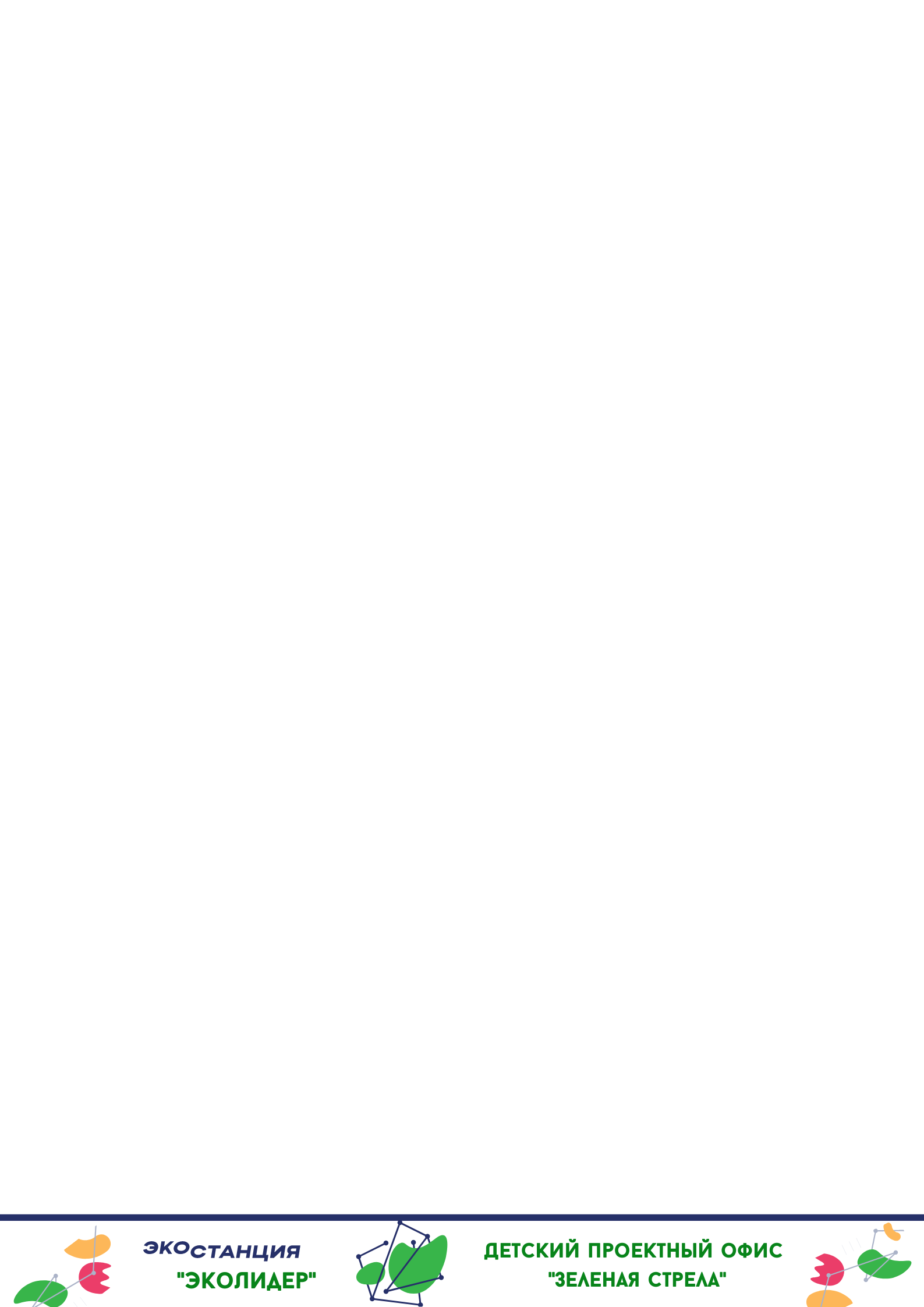 №Фамилия, имя, отчество обучающегосядата рождения